Відділ освіти Саксаганської районної у місті радиРайонний методичний кабінет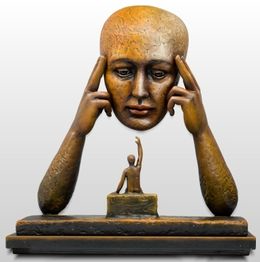 Банк креативних управлінських ідей «Організаційно-методичне забезпечення свідомого і системного використання самоаналізу в професійній діяльності вчителів»Засідання № 3 ради райметодкабінетуДата проведення: 16 січня 2013 рокуМісце проведення: КНВК № 35План роботиДо банку креативних управлінських ідей «Організаційно-методичне забезпечення свідомого і системного використання самоаналізу в професійній діяльності вчителів».Заступники директора з НВР КНВК № 35 Никифорова Л.В.,КЗШ № 122 Міняйленко А.Г., КПНЛ  Чаговець Б.М.Про наступність роботи дошкільного навчального закладу та початкової школи.Лаврено Л.І.Р І Ш Е Н Н Яради райметодкабінетувід 16.01.2013 р.З метою спонукання вчителів до самоаналізу, самопізнання та саморозвиткур е к о м е н д у є т ь с я:Районному методичному кабінету: 1.1. Урізноманітнювати форми спільної методичної роботи з вихователями старших груп ДНЗ та вчителями перших класів ЗНЗ, а саме:- продовжити роботу над удосконаленням районного педагогічного проекту «Наступність в дошкільній і початковій освіті»;Постійно -  створити районну творчу групу «Сходинки розвитку» з метою дієвої наступності в роботі обох ланок;Березень,  2013 року- проводити спільні зустрічі вихователів старших груп та вчителів початкової ланки для обміну новаторськими методиками та досвідом організації навчальної діяльності під гаслом  «Панорама творчих ідей і знахідок»;Постійно- провести професійний діалог «Психологи-педагоги» з теми «Психолого-педагогічні основи забезпечення розвиваючого середовища у дошкільному закладі та в початковій школі».Жовтень, 2013 року1.2. Провести моніторингове дослідження стану й розвитку системи освіти дітей старшого дошкільного віку в умовах реалізації наступності дошкільної й початкової освіти в 2013-2015 роках.Квітень, 2013, 2014, 20151.3. Удосконалювати систему навчання вчителів педагогічному аналізу та самоаналізу як процесу осмислення педагогічного досвіду, що є найважливішим і своєрідним інструментом подолання існуючих в роботі труднощів, стимулом самовдосконалення.ПостійноКерівникам ЗНЗ:2.1. Забезпечити наступність у змісті, формах, методах і прийомах педагогічного процесу в дошкільних навчальних закладах та початковій школі – відповідно до нових Державних стандартів дошкільної та початкової загальної освіти.Постійно2.2. Провести спільні психолого-педагогічні заходи дошкільних та загальноосвітніх навчальних закладів з  питань готовності дітей до школи та забезпечення їх успішної адаптації до умов навчання в ЗНЗ.Щорічно, жовтень2.3. Переглянути форми роботи з батьками щодо їх просвіти шляхом підвищення їхньої зацікавленості та залучення до участі у різноманітних заходах.Постійно2.4. Удосконалити роботу школи майбутнього першокласника.Постійно2.5. Запровадити у закладі  особистісну систему самооцінки і саморозвитку педагогів застосовуючи практичні рекомендації щодо самопізнання та саморозвитку вчителя через метод активного соцiологiчного тестованого аналiзу й контролю.Постійно2.6. Домагатись позитивної мотивації вчителів до самоаналізу  та самоосвітньої роботи, розвивати у вчителя усвідомлене, критичне ставлення до своїх професійних можливостей.Постійно2.7. Організувати взаємовідвідування уроків з подальшим самоаналізом, самооцінкою та обговоренням уроків.РАЙОННИЙ МЕТОДИЧНИЙ КАБІНЕТМ А Т Е Р І А Л Идо ради райметодкабінету від 16.01.2013 р.МЕТОДИЧНIII РЕКОМЕНДАЦIЇ З САМООЦIНКИ ТАСАМОРОЗВИТКУ ВЧИТЕЛЯМайстернiсть вихователя не є якимосьособливим мистецтвом, що вимагає таланту,але це спецiальнiсть, якої треба навчатись.А.С. МакаренкоПідготовка фахівців високого рівня, формування справжніх громадян і патріотів України - головне завдання професійної освіти. Виконання його залежить, насамперед, від вчителів, їхньої підготовки та майстерності. Безперечно, в умовах гуманізації та демократизації професійної освіти роль педагогів значно підвищується. Але на сучасному етапі рівень їх підготовки (особливо психолого-педагогічної) не дозволяє якісно вирішувати поставлені перед ними завдання. Самі педагогічні працівники теж достатньо критично оцінюютьрівень своєї психолого-педагогічної підготовки. Проте, ще Макаренко підкреслював ґрунтовну необхідність вчити педагогів їх професії так, як треба вчити лікаря його майстерності, як треба вчити музиканта. Це особливоактуально для нашої ситуації, коли кожен вчитель повинен мати високий рівень психолого-педагогічної підготовки. Однак протягом багатьох десятиріч психолого-педагогічна підготовка і взагалі сама педагогічна діяльність була та й поки ще залишається "в тіні" при оцінці діяльності вчителя.Звичайно ж вирішенню цієї проблеми, певним чином, повинна сприяти існуюча система підготовки педагогічного складу освітніх закладів. Проте вона не забезпечує якісної підготовки вчителів. Крім того цією системою охоплена мала частка вчителів та й програми навчання стосовно психолого-педагогічної підготовки не в повній мірі, як по обсягу, так і по якості, відповідають сучасним вимогам.Одним із способів вирішення цієї проблеми є активна та настирлива праця кожного вчителя, а особливо молодого вчителя, стосовно підвищення власної психолого-педагогічної культури. І мабуть в цій ситуації кожний педагог повинен сам за себе це вирішити i або шукати iншу спецiальнiсть, або серйозно займатися роботою над собою. Як? Дуже просто. Наслiдувати Кузьму Пруткова: "Якщо хочеш бути щасливим - будь ним"; "Якщо хочеш бути добрим - будь ним"; "Якщо хочеш бути успішним учителем будь ним". Отже потрібно стати на шлях САМО (розвитку, навчання, виховання), а для цього спочатку зайнятися професійним самопізнанням.Особливості професійного самопізнання вчителя. Як і самопізнання в цілому, професійне самопізнання актуалізується під впливом певної мотивації, яка визначається своєрідністю діяльності, спілкування і особи педагога. Мотиви професійного самопізнання багатоманітні. Найтиповіші наступні.По-перше, професійне самопізнання спонукає інтересом до себе,прагненням розібратися в своїх сильних і слабких якостях як професіонала,розширити свій кругозір про власну особу.По-друге, необхідність в самопізнанні виникає, коли вчитель знаходить дисбаланс між своєю працею і його результатами, що також стимулює процес пізнання себе. Наприклад, погана успішність учнів примушує вчителя задуматися про те, що в його поведінці, методиці викладання призводить до незадовільних результатів або конфліктів з учнями, колегами,адміністрацією. Вивчення себе, виявлення причин дисбалансу дають можливість педагогу: усунути недоліки в діяльності, поведінці, взаємодії;відновити рівновагу між собою і оточуючими; ліквідовувати негативні емоційні переживання, які супроводили дисбалансу.По-третє, самопізнання активізується в результаті критичних зауважень на свою адресу інших: адміністрації, колег, батьків, іноді і учнів. Реакція на критику може бути різною: деструктивною — критика відкидається, супроводжуючись образами, бажанням помститися;конструктивною — відкидається тільки те, що, на думку вчителя, не відповідає реальному положенню справ, і визнаються деякі його недоліки і недоробки. У будь-якому випадку конструктивний підхід спонукає до самопізнання і оцінки власної діяльності.По-четверте, як стимули самопізнання можуть виступати мотиви професійного саморозвитку: самоствердження, самоудосконалення, самоактуалізація. Іншими словами, педагог пізнає себе для того, щоб істотно поліпшити свою діяльність, самому особистісно вирости, досягти в своїй праці значимих результатів. Якщо говорити про мотиви самоствердження, то вони значно розрізняються по своїй цінності. У одних випадках вчитель пізнає себе, щоб володарювати над іншими і через це самотвердитися; в інших — приміряє свої можливості до нової педагогічної технології,досягаючи високих результатів в оволодінні нею, самотверджується як професіонал. Якщо ж домінуючу роль починають виконувати мотиви самоудосконалення і самоактуалізації, то самопізнання наповнюється глибоким сенсом, пов'язаним з усвідомленням необхідності особистого зростання. Спрямованість праці вчителя над собою визначається його педагогічною центрацією, яка характеризується тим, яку сферу своєї професійної праці педагог виділяє як основну. Виділяється сім основних педагогічних центрацій:на інтересах свого Я;на інтересах адміністрації, керівництва;на інтересах колег по роботі;на інтересах і запитах батьків;на вимогах технології навчання і виховання;на інтересах і потребах учнів;гуманістична, тобто центрація на інтересах (проявах) своєї суті і суті інших людей: адміністрації, колег, батьків, учнів.Отже, мотивація поведінки і діяльності педагога визначається типом його центрації, що направляє і своєрідність професійного самопізнання. Наприклад, вчитель центрований на інтересах адміністрації, через це активізуються мотиви відповідати вимогам і очікуванням директора, завуча,чітко і виконувати їх вказівки, щоб заслужити похвалу, бути наближеним т.п. Тому пізнавати, «відкривати» в собі потрібно саме такі якості і риси особистості, які якнайповніші дозволили б задовольнити даний мотив. Аналогічні міркування можна зробити і щодо інших типів центрації. Найціннішою є гуманістична центрація, яка обумовлюється сама і обумовлює мотивацію саморозвитку, найглибше і всебічно пізнання себе як особи і як професіонала.Що стосується способів професійного самопізнання, то вони такі ж, як і при самопізнанні в цілому особистості: виявлення, фіксація, аналіз, оцінка і прийняття; а ось засоби професійного самопізнання своєрідні і визначаються характером педагогічної праці.Аналіз власної діяльності, спілкування — це провідний засіб, який педагог практично використовує щодня, оцінюючи те, як йому вдалося провести урок, свої досягнення і недоліки, емоційний стан, рівень своєї упевненості і багато що інше. В ході такого аналізу вчитель досліджує власну особу, визначає свої сильні і слабкі сторони, відшукує причини можливих конфліктів. На жаль, виявлення недоліків і конфліктів далеко не завжди співвідноситься з власною особою. Немало прикладів, коли відповідальність за промахи, конфлікти покладається не на себе, а на інших (погана успішність — учні нездібні; конфлікти з батьками — батьки винуваті і т.д.). Така позиція не стимулює самопізнання, а гальмує його, будучи захисною реакцією особи.Порівняння себе з деякою нормативною моделлю педагога або ідеалом, а також з конкретними людьми, що займаються педагогічною діяльністю. У будь-якого, хто вибрав педагогічну професію (це характерно і для будь-якої іншої професії), з часом формується деякий норматив, або ідеальний образ, вихователя, вчителя і т.п. Цей образ може виступати у вигляді абстрактної або конкретної особи (наприклад, я хочу бути схожим навчителя, який учив мене фізики в школі), чітко усвідомленої або неусвідомленої. Але у будь-якому випадку прагнення особистості відповідати нормативу або ідеалу природне. Якщо в ході порівняння робляться висновки на користь близькості своєї особистості нормативу, то педагог переживає почуття задоволення, у нього підвищуються самоповага і рівень самосприйняття. Інакше актуалізуються дві тенденції: або зниження самоповаги,зростання незадоволеності, які не супроводжуються прагненням до вдосконалення; або на фоні схвалення себе розвиваються мотиви професійного самовиховання. Порівняння себе відбувається не тільки з нормативною моделлю або ідеалом, але і з конкретними людьми, своїми колегами, які працюють поряд. Тут також виявляються різні варіанти реагування на результати порівняння: якщо особа оцінює себе вище за інших,підкріплює цю оцінку реальними результатами праці, вона відчуває задоволеність, ідентичність з собою, високий рівень самоповаги і самоприйняття; якщо таке порівняння не в її користь, то педагог відчуває заздрість, вважаючи інших «везунчиками», намагається затвердитися будь-якими способами, використовуючи механізми обману, маніпулювання і влади, але нічого не міняючи в собі або в іншому, в кращому разі — здорова заздрість інтенсифікує самопізнання і саморозвиток («Я можу бути не гірше за інших і добитися таких же, якщо не більш високих, результатів»).Оцінка педагога і його діяльності іншими людьми. Педагогічна діяльність, як ніяка інша, схильна до інтенсивної оцінної діяльності. Педагоги часто дають відкриті уроки, їх заняття з учнями відвідує адміністрація, проводяться різного роду перевірки і т.п. Крім того, вчителі одержують постійний зворотний зв'язок від учнів у вигляді реакцій інтересу,захопленості, результативності, організованості і багато чого іншого. Певну інформацію про себе. Педагог частіше за інших піддається критиці, будь то розбір уроку, позакласного заходу, спілкування з учнями, адміністрацією тощо. Адміністрація, пред'являючи вимоги до вчителя, стежить за їх виконанням, інакше критикує його. Відношення до критики — одне з мірил зрілості педагога. Критика може виявитися стимулом для пізнання себе, але і може відбити всяке полювання займатися самопізнанням. Проте оцінка власної особи з боку інших виступає як могутній чинник розвитку мотивації самопізнання і розгортання цього процесу.Систематичне підвищення своєї кваліфікації на педагогічних курсах також може стимулювати самопізнання, а не тільки бути умовою підвищення професійної компетентності. Підвищуючи свою кваліфікацію, опановувавши новими знаннями, уміннями, технологіями, педагог одночасно пізнає і самого себе. Проведення з педагогами тренінгів самопізнання, самоудосконалення, особистісного зростання дає можливості і розвиватися, і пізнавати себе.Самоосвіта. Будь-яка професія вимагає самоосвіти, але педагогічна —постійного, впродовж всього життя, інакше «втратиш форму». Самоосвіта впершу чергу — чинник саморозвитку, який включає численні задачі по самопізнанню (будь-яка нова, одержувана самостійно інформація співвідноситься з власним досвідом, власною особистістю, внаслідок чого і сама особистість піддається постійній переоцінці). Нагадаємо, що з погляду оптимізації самопізнання дуже добрі результати дають самостійні заняття психологією — як її теоретичними, так і прикладними напрямами,пов'язаними з освітою і особою педагога. Методики вивчення особистості педагога і його діяльності, що є в сучасній психології, можуть допомогти вчителю скласти цілісну самохарактеристику, дати собі всеосяжну оцінку. Мають свою специфіку і механізми самопізнання — ідентифікація і рефлексія. Ідентифікуючись з ідеалом, нормативним чином або конкретною людиною своєї професії, а також з різними аспектами своєї особистості, діяльності і спілкування, педагог має нагоду виділити і зафіксувати свої особистісні якості, поведінкові характеристики. Рефлексія дає можливість провести різний по глибині аналіз і оцінити себе. У сучасній психології є багато експериментальних даних, що доводять, що високий рівень рефлексії педагога сприяє глибокому всесторонньому пізнанню, оптимізує стратегії розвитку професійної компетентності. Низький рівень рефлексії спільно з вираженою тенденцією до стереотипизації різко знижує можливості індивіда в пізнанні себе і в постановці цілей свого професійного саморозвитку. Що стосується результатів самопізнання, то своєрідність їх полягає в повноті, всеобічності і глибині уявлень про себе, своїх викладацьких здібностях, педагогічній спрямованості, мислення тощо.; у професійній Я-концепції в цілому. На зміст самопізнання накладаються певні оцінки: висока або низька самоповага, відчуття ідентичності або неідентичності з собою,рівень самоприйняття. Оптимальна Я-концепція педагога, високий рівень самоприйняття є умовами найадекватнішої побудови відносин зі всіма учасниками педагогічного процесу, формування адекватної позитивної Я-концепції учнів різного віку. В цілому, процес самоудосконалення вчителя включаєте себе наступні етапи:• самоаналіз власної особистості, діяльності і спілкування. В ході самопізнання уточнюється уявлення про себе, про свої сильні і слабкі сторони, спрацьовують механізми самоприйняття особистості. Залежно від того, приймає себе особистість чи ні (приймає або не приймає окремі свої якості), залежатиме вибір стратегій самоудосконалення;• формування ідеального образу Я здійснюється за допомогою задіювання механізмів самопрогнозування; сам цей образ може бути більш менш узагальненим або конкретизованим;• формулювання програми саморозвитку, де визначається порядок і послідовність дій педагога по самоудосконаленню, час, умови, прогнозуються результати, способи і прийоми самовиховання і самоосвіти;• реалізація програми;• контроль і оцінка ефективності проведеної роботи з внесенням корективів в подальшу роботу над собою по своєму професійному розвитку.У психології є розвинений інструментарій, який може допомогти педагогу в організації свого професійного самопізнання. Це різного роду тестові методики, а також методики, засновані на самооцінках. Для прикладу відтворимо перелік щодо простих питань, які рекомендує англійський психолог Р.Бернс. Відповідаючи на них, вчитель може поглибити саморозуміння і усвідомлення своєї Я-концепції:1. Чи вважаю я себе завершеною, повністю сформувалася особистістю,або чи є у мене є резерви внутрішнього зростання і розвитку?2. Чи досить я упевнений в собі?3. Чи здатний я терпляче сприймати різні точки зору? Чи досить у мене інтелектуальної гнучкості, щоб уникати догматизму і не стверджувати,скажімо, що: є тільки один метод вирішення подібної задачі; тільки один підручник, де дана тема викладена правильно; тільки один спосіб навчитися чомусь і т.д.?4. Чи здатний я приймати на свою адресу критику, необхідну для мого особистісного і професійного розвитку? Чи можу я відверто обговорювати з іншими свої особисті і професійні проблеми?5. Чи знаю я насправді: як мої учні сприймають світ? Яким вчителем я їм здаюся? Чи можу я поглянути на себе їх очима?6. Чи подобаються мені близькі контакти з учнями або я віддаю перевагу безособовому, відчуженому спілкуванню з ними? Що для мене важливіше — зміст навчального предмету або потреби і особливості сприйняття учнів?7. Чи прагну я встановити причину труднощів, які виникають перед учнем у навчанні, або я завжди готовий віднести їх на рахунок його нездатності? Чи намагаюся я змінити характер навчальних занять відстаючих учнів, щоб дати їм відчути успіх, розуміння, упевненість в собі? Чи вірю я в необхідність враховувати індивідуальні відмінності розвитку учнів? Чи мої уроки дають кожному учневі продемонструвати свої можливості?8. Чи спонукає мій стиль викладання любов до навчання і інтерес до «мого» предмету в учнів?Нижче розглянемо практичні поради, які дозволять вчителю «пізнати» себе та зайнятися саморозвитком.2. Практичні рекомендації щодо сапопізнання та саморозвитку вчителя. В даних рекомендацiях застосовано метод активного соцiологiчного тестованого аналiзу й контролю, за допомогою якого вже розроблялись подiбнi рекомендацiї для керiвникiв, вчителiв різних навчальних закладів. Усi вони були високо оцiненi тими, хто ними користувався, оскiльки їх систематичне, послiдовне застосування сприяє здобуттю знань, формуванню професiйних умiнь i навичок. Вважаємо, що при серйозному творчому пiдходi i при регулярному застосуваннi даних методичних рекомендацiй вчителi теж зможуть значно збагатити змiст,форми i методи своєї педагогiчної дiяльностi.Сподiваємося, що вчитель у процесi роботи буде доповнювати i вдосконалювати цi рекомендацiї вiдповiдно до квалiфiкацiї i власного педагогiчного досвiду.При роботі з даними методичними рекомендацiями доцільнокеруватися наступним.1. Уважно прочитайте данi рекомендацiї i видiлiть тi з них, якiнайбiльше вас зацiкавили. Для цього в графi «Оцiнка важливості» навпроти кожної рекомендацiї поставте за п'ятибальною системою оцiнку. Якщо рекомендацiя важлива i повнiстю пiдходить вам – «5»; є в цьому щось позитивне - «4»; є рацiональне зерно" – «3». Якщо ви вважаєте, що ця рекомендацiя не для вас, не вiдповiдає вашим умовам працi або власному досвiду - ставте «1» i до певного часу не звертайте на неї особливої уваги.Але все ж врахуйте, що для значної частини ваших колег ця рекомендацiя виявилась корисною в їхнiй практичнiй дiяльностi.2. Пiсля того як оцiнки важливостi вами виставленi, проставте проти кожної рекомендацiї в графi «Оцiнка виконання» оцiнку, яка вiдбиває, наскiльки послiдовно ви реалiзуєте її на практицi.Критерiї цiєї оцiнки можуть бути такими:а) систематично намагаюся працювати саме так – «5»;б) роблю так часто – «4»;в) інколи використовую – «3»;г) ще не користуюсь, але шукаю шляхи застосування її у своїй діяльності – «2»;д) рекомендацiю не виконую – «1».Порiвнявши оцiнки важливостi i виконання рекомендацiй, ви одразу побачите, на що слiд звернути особливу увагу в своєму самовдосконаленнi.3. Накреслiть заходи на найближчий час i на перспективу з метою лiквiдацiї виявлених прорахункiв у вашiй дiяльностi.4. Перiодично проглядаючи рекомендацiї i виставляючи олiвцем оцінки їх виконання, систематично визначайте, наскiльки полiпшилася ваша педагогiчна дiяльнiсть.5. В процесі накопичення досвiду ви можете доповнити приведені рекомендацiї власними, виклавши їх змiст на спецiальних вкладних аркушах.6. Пам'ятайте, що ваша оцiнка важливостi рекомендацiй з часом може значно змiнитися. Те, що вчора здавалося вам неприйнятним,через деякий час може стати важливим для вашої працi з учнями, колегами.7. Аналiз методичних рекомендацiй бажано здiйснювати за роздiлами i прагнути не кiлькостi, а якостi, глибини усвiдомлення i можливостi тiєї чи iншої рекомендацiї для вашої практичної дiяльностi.Здається важливим для досягнення головної мети - дати кожному вчителевi можливiсть побачити i замислитися над тим, що i як слiд було б робити i як вiн це робить у реальнiй практичнiй дiяльностi.Форма 1Форма № 2Програма вивчення вмiнь i навичок професiйно-педагогiчногоспiлкуванняФорма 3Тестова картка оцiнки стилю комунiкативної дiяльностi вчителяПопросiть кого-небудь iз своїх колег побувати на ваших заняттях iохарактеризувати особливостi вашого спiлкування зi учнями за такоюшкалою (в їх відсутності це можна зробити самотушки):доброзичливiсть 		5 4 3 2 1 		недоброзичливiстьбайдужiсть 			1 2 3 4 5 		зацiкавленiстьзаохочення 		5 4 3 2 1 		примушеннязакритiсть 			1 2 3 4 5 		доступнiстьактивнiсть 			5 4 3 2 1 		пасивнiстьжорсткiсть 			1 2 3 4 5 		гнучкiстьВизначте самостiйно негативнi риси вашого стилю спiлкування зiучнями, колегами та шляхи їх подолання. Складiть такий список рис.Наступний крок - ознайомлення iз списком тих людей, з якими у вас близькi, дружнi стосунки i з якими ви часто спiлкуєтесь: ваших колег, рiдних, друзiв. Досвiд доводить, що вони з бажанням погоджуються доповнитисписок. Названi ними недолiки в перший момент можуть вас приголомшити.Але вони вам дуже допоможуть. Таким чином, ви готовi застосувати запропанований метод. А якщо так,то далi втiлюйте в життя таку програму:протягом тижня працюйте над удосконаленням чи викоріненням однiєї iз вказаних у списку рис;оцiнюйте свої успiхи за п'ятибальною системою;пiсля закiнчення списку розпочинайте все спочатку;проводьте цю роботу протягом не менше одного року.Так, так, це не помилка! Ми не можемо змiнити свою особистiсть тільки одними побажаннями, для цього потрiбна справдi «каторжна» праця. Як сказав Арiстотель, «наш характер - це результат нашого способу життя». Кожен з нас має певнi негативнi риси характеру, i ми не можемо їх просто«носити», як одяг, протягом певного часу й замiнити тими, якi нас більше влаштовують. Тут потрiбнi двi речi: наполеглива праця i час. Ну i, безумовно,ваше бажання.Не виключено, що дехто з вчителiв вiзьме пiд сумнiв: а чи дійсно потрiбно вчитися науці спiлкування, чи не прийде вона сама собою? З такими поглядами погодитися важко, бо оволодiння педагогiчним спiлкуванням шляхом спроб i помилок коштує дуже дорого. Та й час масового дилетантства, на щастя, минає.Форма 4Пiдвищення квалiфiкацiї вчителяФорма 5Виховна робота вчителя зi учнямиФорма 6Вчитель у педагогiчному колективiФорма 7Вчитель на педагогічній радіФорма 8Взаємовiдносини вчителя з керiвництвом навчального закладуФорма 9Прагнення до смовдосконаленняВи вирiшили перевiрити, чи є у вас прагнення до постійного самовдосконалення, до творчої дiяльностi. Дайте вiдповiдi щодо питань анкети.Пiдрахуйте кiлькiсть вiдповiдей «так» (кiлькiсть балів) i отримане число порiвняйте з психодiагностичною шкалою, що приведена нижче.Низький - 0 – 10.Нижчий за середнiй 11 – 12.Середнiй - 13 – 14.Вищий за середнiй - 15 – 16.Високий - 17 i вище.Особи з високим рiвнем потреби в досягненнях мають такi характернi риси: наполегливiсть в досягненнi мети; невдоволення досягнутим; постiйне прагнення зробити краще, нiж робив ранiше; схильнiсть захоплюватись працею; нездатнiсть погано працювати; вiдсутнiсть духу суперництва.Необхiдно вiдзначити й такi риси характеру, як прагнення постiйно удосконалювати методи, прийоми i засоби навчання; готовнiсть прийняти допомогу i допомогти колегам по роботi; бажання загального успiху в працi.Прагнення домогтися авторитету, за будь-яких умов зробити кар'єру нехарактерне для людей з високою потребою в досягненнях.Форма 10Чи знаєте ви дидактику?Вам пропонується 28 запитань. Запишiть своє ставлення до тверджень,використовуючи такi оцiнки:- впевнено «так»;- бiльше «так», нiж «ні»;- не впевнений, не знаю;- бiльше «ні», нiж «так»;- впевнено «ні».Що змушує вас вивчати проблемами дидактики i педагогічної психологiї?1. Вимоги керiвництва; вимоги, що випливають з навчальних програмпiдвищення квалiфiкацiї.2. Необхiднiсть прозвiтуватися з окремих питань курсу дидактики iпедагогiчної психологiї.3. Iнтерес до окремих проблем цих предметiв.4. Знання з педагогiки i педагогiчної психологiї необхiднi менi вщоденнiй професiйнiй дiяльностi.5. Прагнення знати все нове в педагогiцi.6. Я повинен знати бiльше, нiж мої колеги.7. Окремi проблеми курсу дидактики та педагогiчної психологiї менедуже цiкавлять.8. Теоретичнi положення дидактики i педагогiчної психологiї - основатехнологiї викладання.Яким формам навчальної дiяльностi ви вiддаєте перевагу?9. Цiлком достатньо оглядових лекцiй.10. Вiддаю перевагу семiнарським заняттям, обмiну досвiдом роботи,«круглим столам», перегляду вiдеозаписiв.11. Доцiльнiше самостiйне вивчення першоджерел з наступним обмiномдосвiдом практичної роботи.12. Бiльше за все менi подобаються навчально-педагогiчнi iгри, де вдалопоєднується знання теорiї з практикою.Як ви ставитесь до теорiї?13. На лекцiях не варто розглядати рiзнi точки зору вчених нарозв'язання однiєї й тiєї самої проблеми.14. Як правило, тiльки окремi положення дидактики i педагогiчноїпсихологiї можна використати в практичнiй дiяльностi.15. Вивчення психологiї i педагогiки - дуже важливий елементзагального розвитку вчителя.16. Чи прагнете ви знайти вирiшення тiєї чи iншої практичної проблеми,спираючись на теоретчнi положення дидактики i педагогiчної психологiї?17. Чи не вважаєте ви, що значення досвiду новаторiв, майстрiвпедагогiчної працi дещо перебiльшене пропагандистами передового досвiду?18. Передовий досвiд вчителiв ще дуже погано пропагується нашоюпедагогiчною пресою.19. Чи вважаєте ви, що вам необхiднi знання з технологiї викладанняноваторiв, майстрiв педагогiчної працi?20. Чи вивчаєте ви досвiд роботи вчительiв свого закладу, iншихнавчальних закладiв.Ваше ставлення до педагогiки (педагогiчної психологiї) як однiєї зосновних наук, яка вимагає вашої постiйної уваги.21. Чи можна сказати, що вас не цiкавлять останнi результатидослiджень дидактiв i психологiв, оскiльки всi їх висновки мало що даютьпрактику?22. Чи можна сказати, що вивчення монографiй дидакгiв i психологiв, особливо сучасних, мало допомагає практикам?23. Чи можна сказати, що окремо, вибiрково ви все ж читаєте монографії сучасних дидакгiв, педагогiв, психологiв?24. Чи можна сказати, що ви серйозно вивчаєте всi новi роботи вiдомихдидактiв i психологiв?25. Чи можна сказати, що проблеми дидактики i педагогiчної психології вас не настiльки хвилюють, щоб стати предметом вашої самоосвiти?26. Чи можна сказати, що ваша самоосвiта завжди включає вивчення статей, монографiй вiдомих дидакгiв i психологiв?27. Чи часто при пiдготовцi своїх виступiв ви використовуєте журнали з педагогiки, педагогiчної психологiї?28. Чи пишете ви статтi в журнали та газети, науково-методичнi збiрники, якi займаються обговоренням проблем педагогiки i педагогічної психологiї?Після отримання відповідей на всі питання проаналізуйте їх та намітьтеплан стосовно підвищення власної дидактичної освіти.Як ви вважаєте, хто написав «рецепт» поведiнки педагога, який нижчевам пропонується?Спокiй повний, принаймнi зовнi.Прямота в словах i вчинках.Продуманiсть дiй.Рiшучiсть.Не говорити про себе без потреби жодного слова.Не проводити час неусвiдомлено; робити те, що хочеш, а не те, що доведеться.Жодного разу не вихвалятися нi тим, що було, нi тим, що є, нi тим, що буде.Це «рецепт» з щоденникiв К. Д. Ушинського. Коли ми зустрiчаємося з творами наших великих класикiв, то розумiємо, як мало ми освiченi.Форма 11Визначення здібності до самопізнання.Уважно прочитайте кожне твердження і виберіть тільки один з чотирьох варіантів відповідей, з яким ви згодні більшою мірою. Якщо вас жоден з варіантів не задовольняє, все одно потрібно віддати перевагу одній з відповідей.1. Пізнання себе — це:а) розвага;б) радісне відкриття нового;в) страждання;г) важка, але цікава робота.2. Коли мене щось неприємно вражає в діях інших, я:а) внутрішньо засуджую, але не втручаюся;б) обурююсь або намагаюся переконати людину так не робити;в) мене захоплює пошук і причини таких дій;г) приймаю людину такою, яка вона є.3. Людину треба оцінювати:а) за результатами її дій;б) за результатами дій, але з урахуванням мотивів поведінки;в) насамперед по мотивах дій і відчуттях;г) людину взагалі ніяк не треба оцінювати.4. Коли людина не хоче мати чіткі життєві цілі і через це часто не може доcягти успіху ні в матеріальних питаннях, ні в просуванні по службі, я вважаю, що:а) вона просто дурна і непрактична;б) їй не пощастило з вихованням;в) це витрати в розвитку творчої особистості;г) людина інтенсивно розвивається.5. Цікавіше всього вивчати:а) незвичайні явища природи і парапсихологію;б) особистість видатних людей і геніїв;в) внутрішній світ своєї особистості;г) загальні закономірності людської психіки.6. Мотиви своїх вчинків я цілком усвідомлюю:а) завжди в момент, передуючий дії;б) переважно у момент здійснення дії;в) частіше вже після здійснення вчинку;г) переконаний, що мотиви дій людини завжди неусвідомлені.7. Помилки в пізнанні себе:а) мене рідко займають;б) прагну усунути, використовуючи можливості, що представляються;в) мене постійно займають;г) раніше постійно займали, а зараз я використовую кожну слушну нагоду для самоаналізу.8. Пізнати щось нове про себе — це:а) цікаво;б) не тільки цікаво, але і завжди корисно;в) знайти пояснення питанням, які займали мене тривалий час;г) перебудувати свою поведінку і особистість.9. Самопізнання — це:а) спосіб проведення дозвілля;б) засіб досягнення професійних і життєвих цілей;в) «прокляття» і необхідність для кожної людини;г) мета і сенс життя.10. Процес самопізнання:а) не заважає працювати і відпочивати;б) допомагає правильно діяти;в) іноді допомагає, а іноді шкодить, заважає жити;г) завжди допомагає, якщо навчитися правильно діяти.11. Вивчення діяльності мозку:а) допомагає мені краще зрозуміти людську психіку;б) є необхідною умовою і основою пізнання себе;в) шкодить самопізнанню;г) відволікає від самопізнання.12. Дати об'єктивну характеристику знайомій людині для мене:а) досить легко;б) вимагає додаткових зусиль;в) практично ніколи не вдається;г) вважаю за краще описати, як вона на мене подіяла.13. Я прагну краще взнати себе, тому що:а) це цікаво;б) всяке знання корисне і може стати в нагоді в житті;в) не можу цим не займатися;г) так я вирішую всі істотні проблеми.14. Результати психологічного тестування є:а) «фотографією» на спомин;б) авторитетним діагнозом особистості;в) первинною гіпотезою для вивчення людини;г) одним з варіантів спрощеного уявлення про особистість.15. Якщо я бачу людину, яка упевнена в своїй доброті і чуйності до людей, значить:а) у неї є для цього достатні підстави;б) вона може помилятися, але головним чином виявляється, що діяла правильно;в) вона постійно бореться з своєю байдужістю, зарозумілістю і жорсткістю;г) їй властиві байдужість і жорсткість або ж вона неминуче рухається в цьому напрямі.16. Якщо людина має силу волі, то вона:а) щаслива людина, здатна завжди добитися успіху;б) досягне багато чого;в) недостатньо інтелектуально розвинена;г) найчастіше догматична і здатна тільки до однозначних рішень.17. Коли людина постійно бореться з своїми недоліками, то:а) інші «сідають їй на голову»;б) врешті-решт досягає перемоги;в) вона розвивається як особистість;г) вона не знає, як це робити ефективніше.18. У пізнанні себе і інших я вважаю за краще:а) вірити тільки своїм очам і фактам;б) спиратися на логіку або поради фахівців;в) спиратися на власну інтуїцію;г) спиратися на психологічні ідеї, які перевірені на особистому досвіді.19. Коли неприємні переживання з приводу невдачі або якихось подій у минулому посилюються, я частіший всього:а) обговорюю їх з друзями і знайомими, щоб одержати підтримку і заспокоїтися;б) прагну відвернутися, займаючись улюбленою справою, слухаючи музику тощо;в) вирішую все-таки розібратися до кінця в тому, що трапилось, щоб в майбутньому знати, як треба діяти;г) відкидаю всі свої припущення і самовиправдання і тим самим заспокоююся, думаючи повернутися до проблеми пізніше.20. Людина, що відчайдушно лає себе за низький вчинок, швидше за все:а) відчуває свою провину і соромиться свого вчинку;б) має совість і прагне стати кращою;в) відчуває радість і гордість від усвідомлення своєї здатності долати всобі зло;г) хоче пробачити себе, щоб надалі поступати так само.Обробка результатівПідрахуйте, скільки разів ви вибрали відповіді а), б), в) або г).Більше всього відповідей а) або б): ви — людина практичного складу розуму, вважаєте, що у вас немає серйозних психологічних проблем, що вимагають самопізнання, тому майже не маєте досвіду самоаналізу. Більшість внутрішніх суперечностей – для вас слідство зовнішніх причин і конфліктів, тому разом з успіхами в практичній діяльності ви можете несподівано зіткнутися з невдачами і розчаруваннями особистого плану. Подумайте, чи не змішуєте ви близькі по відчуттю, але протилежні за змістом життєві цінності: гострі відчуття і яскраві, емоційні враження з відчуттям справжнього щастя; дружнє проведення часу з емоційною близькістю і теплотою; заспокоєність або безпечність з рівновагою духу;тривожність і недовірливість з чуйністю і чутливістю; обмін інформацією або новинами з дружнім спілкуванням і т.д.Більше відповідей а), ніж б): ви швидше за все відчуваєте себе людиною, у якої все ще попереду. У такому разі використовуйте свої сильні сторони — оптимізм і безпосередність сприйняття — для поглиблення самопізнання, тоді досягнете успіху. Перешкодити вам можуть: нерегулярність занять; робота по настрою; орієнтація на думку друзів і знайомих; дуже жорсткі і однозначні установки і оцінки, міцно засвоєні в учбових закладах або в сім'ї. Різка зміна офіційних цінностей, норм і оцінок,властиве періодам соціальних потрясінь і змін, може провокувати крайнощі у вашій поведінці: агресивність або розчарування від втрати етичної опори.Більше відповідей б): ви здатні до систематичної роботи по самопізнанню, яку успішно можете поєднувати з практичними справами. Ви — або професійний педагог, або маєте схильність до педагогічної діяльності. Ви достатньо зріло і відповідально прагнете дивитися на своє життя і все, що відбувається поряд, але вас може підвести звичка довіряти словам і авторитетам більше, ніж відчуттям. Ви поки не готові прийняти суперечності і парадокси людської психіки. Перевірте, чи не відірвані ваші знання про себе від ваших дій. Чи не накопичилися випадкові і неперевірені думки, оцінки, твердження і т.п.? Чи не є ваша робота по саморозвитку лише бажанням уникнути зовнішніх конфліктів, звичкою вимагати від себе того,що чекають (або раніше суворо вимагали) значущі для вас люди?Більш всього відповідей в): ви схильні до вивчення психології і вимушені поєднувати самопізнання, яке постійно віднімає велику частину вільного часу, з роботою і навчанням по іншій спеціальності. Краще все-таки зайнятися психологією всерйоз і професіонально вивчати ті проблеми, які вас хвилюють. Вам важко зважитися на якусь практичну дію, постійно долають сумніви, та зате ви досягли багато чого в спогляданні свого внутрішнього світу і в інтуїтивному розумінні суті людської психіки, її складності, суперечності. Чутливість і уміння помічати якнайтонші рухи душі можуть поєднуватися у вас з грубими помилками, конфліктами і практичним невмінням будувати комфортні взаємостосунки з оточуючими. Самопізнання— мабуть ваша доля, ніж свідомий вибір, але в перспективі ви зможете успішно вирішувати проблеми, що хвилюють вас.Більш всього відповідей г): ви — професійний психолог або психотерапевт, можливо — письменник. В усякому разі, незалежно від професії у вас є підстави вважати себе «знавцем людських душ», і ви вважаєте, що знаєте навіть дуже багато про людину взагалі і про себе зокрема. Але ця упевненість може іноді підвести вас в найпростіших ситуаціях.Форма 12Чи вмiєте ви слухати учня?Ви хочете знати, що про вас думають учні? Тодi перевiрте передусiм своє вмiння слухати i чути учня.Намагайтеся чесно вiдповiсти на поставлені запитання («так» або«ні»)1. Чи переконують мої вчинки i поведiнка учнів в тому, що мене насправдi цiкавить змiст їхнiх висловлювань, що менi цiкаво вести з ними розмову; чи не роблю я вигляд, що дуже зайнятий, коли вони пiдходять поспiлкуватися зi мною?2. Чи вiдкладаю я в бiк свої справи коли учень розпочинає вiдповiдати?3. Чи дивлюсь я в очi учня, коли вiн розмовляє зi мною, чи дивлюсь я на учня коли вiн вiдповiдає бiля дошки?4. Чи пiдтверджую я мiмiкою, жестом, поглядом, рухом, що уважно слухаю, коли учень вiдповiдає або звертається до мене iз запитанням?5. Чи пiдтверджують мої реплiки, запитання, кивання головою, що я слухаю учня зацiкавлено; чи граю я в «інтерес» тодi, коли знаю, «що скаже» менi учень задовго до того, як вiн почне говорити?6. Чи не перебиваю я учня пiд час звернення до мене чи в процесi його вiдповiдi?7. Чи не рiзко я перериваю учня, якщо змiст розмови мене дратує?8. Чи можу я сказати, що сучасний убогий сленг учнів менi добре знайомий i я борюсь з ним постiйно, оскiльки моя мова - взiрець точних i влучних висловлювань, якi не ображають нiкого своєю «сірістю», шаблонами i убогiстю?9. Чи придiляю я належну увагу кожному учню.Дев'ять вiдповiдей «так» означають, що ви не тiльки вербально доводите своїм учням як важливо вмiти слухати й чути, а й власними дiями – дiями вихованої людини - навчаєте їх цього.Форма 13Анкета для визначення почуття гуморуПочуття гумору - це здатнiсть людини помiчати в явищах їх комiчнi сторони, емоцiйно вiдгукуватись на них. Оцiнювати наявнiсть чи вiдсутнiсть гумору можна за тим, як людина розумiє жарти, анекдоти, шаржi,карикатури, вловлює комiзм ситуацiї, за здатнiстю смiятися не тiльки над iншими, а й над собою, ставши об'єктом жарту. Вiдсутнiсть чи недостатня вираженiсть почуття гумору свiдчить як про знижений емоцiйний рiвень, такi про недостатнiй iнтелектуальний розвиток особистостi. На кожне запитання відповідайте «так» або «ні».1.Чи любите ви фантазувати, уявляти себе в рiзних ситуацiях?2. Чи легко у вас викликати гнiв?3. Чи залежить ваш настрiй вiд вдалого (невдалого) заняття?4. Чи смiєтеся ви на заняттi, якщо вам насправдi смiшно?5. Чи можуть вам зiпсувати настрiй безглуздi запитання учнів?6. Чи любите ви комплiменти, чи радують вони вас, підвищують настрiй?8. Чи любите ви спiлкуватися зi учнями поза заняттями?9. Чи часто ви нудьгуєте?10. Чи дорiкаєте ви ученевi за невдалий жарт?11. Чи можете ви сказати, що повиннi отримувати бiльшу платню, нiж ваш колега, що викладає той самий предмет?12. Чи можна сказати, що ви любите ризикувати i експериментувати на своїх заняттях?13. Чи можете ви на безтактнiсть вiдповiсти жартом?14. Чи вважають вас колеги щирою людиною, з якою легко входити вконтакт?15. Чи засуджуєте ви екстрасенсiв, парапсихологiв, астрологiв, чаклунiв?16 Чи вiзьметесь ви за органiзацiю КВК?17. Чи будете брати участь у грi разом зi учнями?18. Чи хвилюєтесь ви, коли вашi учні змагаються в грi?19. Чи любите ви слухати веселi iсторiї, анекдоти?20. Чи засмучує вас безлад в аудиторiї?21. Чи вважаєте ви, що мета виправдовує засоби?22. Чи викликає у вас прикрiсть думка колег про вiдсутнiсть у вас почуття гумору?Пiдрахуйте кiлькiсть вiдповiдей «так» i отримане число порiвняйте  з психодiагностичної шкалою:17-20 балів. Ви володiєте почуттям гумору. Воно у вас стiйке i постiйне. Але чи не дивує колег ваша "життєрадiснiсть" тодi, коли умови вимагають iнших почуттiв?10-16 балів. Ваше почуття гумору делiкатне i конструктивне, ви добре розумiєте, коли "гумор" недоцiльний.6-9 балів. Не можна вважати, що почуття гумору у вас зовсiм вiдсутнє, хоча воно i не є характерною вашою рисою. Якщо у вас зiпсувався настрiй, зусиллями волi намагайтеся посмiхнутися, пiдбадьоритися, подивитися на все з почуттям гумору.0 - 5 балів. Ви дуже серьознi. Посмiшка на вашому облличчi –рідка гостя. Якi б не вишукали складностi в життi, навчiться смiятися, якщо над цим смiються iншi, не дивiться на життя крiзь темнi окуляри. Ви швидко переконаєтеся, що так легше жити i вам, i разом з вами тим, кого ви любите.Форма 14Чи гарний у вас характер?На кожне запитання тесту відповідаєте «так» або «ні».1. Чи вважаєте ви, що у багатьох ваших знайомих поганий характер?2. Чи дратують вас щоденнi дрiбнi обов'язки?3. Чи вiрите ви, що вашi друзi вiдданi вам?4. Чи неприємно вам, коли незнайома людина говорить вам ¦ти¦?5. Чи здатнi ви вдарити собаку чи кiшку?6. Чи часто ви вживаєте лiки?7. Чи часто ви мiняєте крамницю, до якої щоденно ходите за продуктами?8. Чи продовжуєте ви наполягати на своєму, розумiючи, що помилились?9. Чи обтяжують вас громадськi обов'язки?10. Чи здатнi ви чекати бiльш нiж п¦ять хвилин партнера, що запiзнюється на побачення, не виявляючи при цьому нетерпiння?11. Чи часто вам приходить в голову думка про ваше невезiння?12. Чи зберiглась у вас фiгура порiвняно з минулим?13. Чи можете ви з посмiшкою сприймати жарти друзiв?14. Чи подобається вам сiмейне життя? '15. Чи злопам'ятнi ви?16. Чи не здається вам, що весь час стоїть погода, нетипова для даногосезону?17. Чи трапляється вам з самого ранку бути в поганому настрої?18. Чи дратує вас сучасний живопис?19. Чи набридає вам присутнiсть у квартирi чужих дiтей бiльш нiжгодину?Поставте собi по одному балу за кожну позитивну вiдповiдь на запитання 3,9,10,13,14,19.Поставте собi по одному балу за кожну негативну вiдповiдь на запитання 1,2,4,5,6,7,8,11,12,15,16,17,18.Пiдрахуйте бали. Якщо ви набрали понад 15 балів, у вас поступливий характер i ви переповненi доброзичливим ставленням до людей. Якщо в результатi ви отримали вiд 8 до 15 балів, ви не позбавленi недолiкiв, але з вами можна ще ладити. При результатi, що нижчий за 8 балів, вашим друзям можна поспiвчувати.Форма 15Складiть характеристику на себе, вiдповiдаючи на такi запитання:1. Чи є у вас почуття гумору?2. Чи довiряєте ви друзям i чи вiдвертi ви з ними?3. Чи багато у вас друзiв?4. Чи вмiєте ви розважити гостей?5. Чи є вашою рисою точнiсть i пунктуальнiсть?6. Чи вважаєте ви, що правила внутрiшнього розпорядку необхiднi?7. Чи виявляєте ви публiчно свою антипатiю до кого-небудь?8. Чи зарозумiлi, чванливi ви?9. Чи сильний у вас дух заперечення?10. Чи намагаєтесь ви стати центром уваги в компанiї?11. Чи вживаєте ви брутальнi слова, розмовляючи з людьми?12. Чи любите ви похвалитися напередоднi перевiрки, що все знаєте?13. Чи буває у вас бажання вразити друзiв, колег оригiнальнiстю?14. Чи доставляє вам задоволення висмiювати iнших людей?15. Чи вiддаєте ви перевагу професiї артиста, журналiста, телевізійного диктора професiї педагога?16. Чи суворо ви дотримуєтесь у ваших листах правил пунктуацiї?Дайте свою характеристику для аналiзу i оцiнки своїм друзям, колегам.Вони допоможуть вам її уточнити.Форма16Визначення рівня упевненості і задоволеності собою.Інструкція: уважно прочитайте питання, виберіть той варіант відповіді,який відповідає вашій думці.1. Як часто вас мучать думки, що вам не слідувало щось говорити аборобити?а) дуже часто (1 бал);б) іноді (3 бали).2. Якщо ви спілкуєтеся з дотепною людиною, ви:а) постараєтеся перемогти її в дотепності (5 балів);б) не вплутуватиметеся в змагання, віддавши їй належне уникнете відрозмови (1 бал).3. Виберіть одну з думок, яка найближча вам:а) те, що багатьом здається везінням, насправді — результатнаполегливої праці (5 балів);б) успіхи часто залежать від щасливого збігу обставин (1 бал);в) у складній ситуації головне — не завзятість або везіння, а людина,яка зможе схвалити або утішити (3 бали).4. Вам показали шарж або пародію на вас, ваша реакція:а) розсмієтеся і зрадієте тому, що у вас є щось оригінальне (3 бали);б) спробуєте знайти щось смішне у вашому партнері і висміяти його (4бали);в) образитеся, але не подасте виду (1 бал).5. Ви завжди поспішаєте, вам не вистачає часу або ви беретеся завиконання завдань, що перевищують можливості однієї людини ?а) так (1 бал);б) ні (5 балів);в) не знаю (3 бали).6. Ви вибираєте духи (одеколон) подрузі (другу) в подарунок, купуючи:а) які подобаються вам (5 балів);б) які, як ви думаєте, обрадують подругу (друга), хоча вам особистовони не подобаються (3 бали);в) ті духи (одеколон), які нещодавно рекламували (1 бал).7. Ви любите уявляти собі різні ситуації, в яких ви поводитесяабсолютно інакше, ніж в житті ?а) так (1 бал);б) ні (5 балів);в) не знаю (3 бали).8. Чи вражає вас те, що ваші колеги (особливо молоді) доcягаютьбільшого успіху, ніж ви?а) так (1 бал);б) ні (5 балів);в) іноді (3 бали).9. Чи доставляє вам задоволення заперечувати кому-небудь?а) так (5 балів);б) ні (1 бал);в) не знаю (3 бали).10. Закрийте очі і спробуйте уявити собі 3 кольори:а) голубий (1 бал);б) жовтий (3 бали);в) червоний (5 балів).Обробка результатів. Складіть отримані бали.50 — 38 балів — ви задоволені собою і упевнені в собі. У вас велика потреба домінувати над людьми, любите підкреслювати своє Я, виділяти свою думку. Вам байдуже те, що про вас говорять, але самі маєте схильність критикувати інших. Чим більше у вас балів, тим більше вам підходить визначення: «Ви любите себе, але не любите інших». Ще один недолік —дуже серйозно до себе відноситеся, не приймаєте ніякої критичної інформації. А шкода...37 — 24 бали — ви живете у згоді з собою, знаєте себе і можете собі довіряти. Володієте цінним умінням знаходити вихід з важких ситуацій як особистого характеру, так і у взаємостосунках з людьми. Формулу вашого відношення до себе і оточуючим можна висловити: «Задоволений собою,задоволений іншими». У вас нормальна, здорова самооцінка, ви вмієте бути для себе підтримкою і джерелом сили і, що саме головне, не за рахунок інших.23 — 10 балів — очевидно, ви незадоволені собою, вас мучать сумніви і незадоволеність: своїм інтелектом, здібностями, досягненнями, своєю зовнішністю, віком, ... Зупиніться! Хто сказав, що любити себе погано? Хто навіяв вам, що думаюча людина повинна бути постійно собою незадоволена?Зрозуміло, ніхто не вимагає від вас самовдоволення, але ви повинні приймати себе, поважати себе, підтримувати в собі цей вогник.Форма17Визначення орієнтованості педагогів на навчально-дисциплінарнуабо особистісну модель взаємодії з учнямиЩоб педагог міг створити умови для учнів, необхідні для їхсамопізнання і саморозвитку, він повинен бути орієнтований на особистіснумодель взаємодії. Нижче пропонуються методика, яка виявляє рівень їхорієнтованості на відмічені моделі взаємодії.Інструкція: пропонується ряд думок; визначте по 5-балльной системівираженість орієнтованості вчителя на процес навчання і вихованняшколярів:5 балів — повністю згоден з тією або іншою думкою;4 бали — швидше згоден, ніж не згоден;3 бали — і так, і ні (в рівній мірі);2 бали — швидше не згоден;1 бал — повністю не згоден.1. Вчитель — головна фігура, від нього залежить успіх і ефективність навчально-виховної роботи.2. Краще працювати з учнем, який виконує всі указівки, ніж з ініціативним і активним.3. Більшість батьків не уміє виховувати своїх учнів.4. Творчість вчителя — це лише побажання, його реальна діяльність повністю зарегламентована.5. Краще провести урок, використовуючи готові методичні рекомендації, ніж щось вигадати самому.6. Для успіху роботи в школі важливо оволодіти технологією навчання, ніж розкривати себе як особистість учням.7. Учень подібний глині, при бажанні з нього можна «ліпити» все, що завгодно.8. Виконуй точно всі вказівки адміністрації, і у тебе буде менше клопотів.9. Хороша дисципліна — запорука успіху в навчанні і вихованні.10. Навчальний заклад повинен навчати, а сім'я — виховувати.11. Використовуючи поняття «успішність», «дисципліна», «зовнішнійвигляд», можна дати точну і грунтовну характеристику учню.12. Покарання не краща міра, але воно необхідне.13. Хороший той учень, хто добре вчиться.14. У закладі набагато частіше зустрічаються не дуже розумні діти, ніж здібні.15. Суворий вчитель зрештою виявляється кращий, ніж не суворий16. З учнями не варто ліберальничати, інакше вони «сядуть на шию».17. Юнаки в школі потребують більшого контролю, ніж дівчата.18. Підтримувати слід тільки ту ініціативу учнів, яка відповідаєпоставленим педагогом задачам.19. Хороший той вчитель, який уміє контролювати поведінку учнів.20. Необхідно враховувати індивідуальні здібності учнів.21. Основну відповідальність за поведінку і виховання учнів несе сім'я, а не школа.22. Якщо учень дружить з «поганими» учнями, бажаємо ми цього чи ні, — він стане гіршим.23. Завдання учня одне — добре вчитися.24. Краще учня зайвий раз посварити, ніж перехвалити.25. Здається, батьки пред'являють завищені вимоги до школи.26. У конфліктних ситуаціях частіше має рацію вчитель (він досвідченіший), ніж учень.27. Головне завдання вчителя — реалізувати вимоги програми навчання.28. Які батьки, такі і діти.29. Слово вчителя — закон для учня.30. Двійка не тільки негативна відмітка, але і важливий засіб виховання.Обробка результатів. Складіть отримані бали.101 бал і вище — виражена орієнтованість на навчально-дисциплінарнумодель взаємодії педагога з учнями;91-100 балів — помірна орієнтованість на навчально-дисциплінарну модель;81-90 балів — помірна орієнтованість на особистісну модель взаємодії;80 балів і нижче — виражена орієнтованість на особистісну модель взаємодії з учнями.Отже, чим вища сума балів, тим більше орієнтованість вчителя на навчально-дисциплінарну модель взаємодії з учнями.Форма 18Вивчення основних проявiв морально-психологiчного клiмату вколективiЛiворуч сторiнки описанi тi якостi колективу, якi характеризують сприятливий  психологiчний клiмат, праворуч - навпаки. Ступiнь виразності тих чи iнших якостей визначається за допомогою семибальної шкали (вiд +3до -3)У запропонованiй картосхемi слiд спочатку прочитати речення, розмiщенi лiворуч, а потiм - праворуч i пiсля цього в середнiй частинi сторiнки виставити оцiнку, яка найбiльше вiдповiдає iстинi. При цьому матина увазi, що оцiнки означають: +3 або -3 - властивiсть виявляється завжди; 2 -властивiсть виявляється у бiльшостi випадкiв; 1 - властивiсть виявляєтьсядосить часто; 0 - нi ця, нi протилежна властивiсть не виявляється яскраво абопроявляється однаково.Щоб одержати загальну картину психологiчного клiмату викладацького чи учнівського колективу, всi позитивнi та негативнi бали слiд скласти. Здобутi результати умовно можуть служити характеристикою психологiчного клiмату. Чим вища сума балів, тим кращий морально-психологічниий клімат в колективі. При цьому слiд мати на увазi, щоморально-психологiчний клiмат - явище складне i вимагає бiльш уважного, додаткового вивчення.Форма 19Анкета-тест для оцiнки i самооцiнки ефективностi i якостiнавчально-виховної роботи вчителяНа кожне запитання анкети виставляється оцiнка в балах (1....5). Пiсля вiдповiдей на всi запитання бали складаються по кожному роздiлу i по всiй анкетi. Пiсля проведення анкетування i обробки результатiв робляться висновки по ефективностi i якостi навчально-виховної роботи вчителя, атакож поради для їх пiдвищення.Для пiдвищення надiйностi отриманих оцiнок доцiльно до анкетування залучати своїх колег. Але ж вчительевi доцiльно не очiкувати цiєї «акції», тай провести самооцiнку, яка при певнiй принциповостi безумовно буде корисною для вчителя.Форма 20Визначення здатності вчителя до саморозвиткуВизначте по 5-бальній шкалі вираженість здатності вчителя досаморозвитку.5 балів — твердження повністю відповідає дійсності;4 бали — швидше відповідає, ніж не має;3 бали — і так, і ні;2 бали — швидше не відповідає;1 бал — не відповідає.1. Я прагну вивчити себе.2. Я залишаю час для розвитку, як би не був зайнятий роботою ідомашніми справами.3. Перешкоди, що виникають стимулюють мою активність.4. Я шукаю зворотний зв'язок, оскільки це допомагає мені взнати іоцінити себе.5. Я аналізую свою діяльність, виділяючи на цей спеціальний час.6. Я аналізую свої відчуття і досвід.7. Я багато читаю.8. Я широко дискутую з питань, що цікавлять мене.9. Я вірю в свої можливості.10. Я прагну бути відкритішим.11. Я усвідомлюю вплив на мене навколишніх люди.12. Я займаюся своїм професійним розвитком і маю позитивнірезультати.13. Мені приносить задоволення, коли я одержую щось нове.14. Зростаюча відповідальність не лякає мене.15. Я позитивно б віднісся до свого кар’єрного зростання.Обробка результатів. Складіть отримані бали.75 — 55 балів — активний розвиток;54 — 36 балів — відсутня система саморозвитку, орієнтація на розвитоксильно залежить від умов;35— 15 — розвиток зупинився.Опрацювавши приведені вище анкети та тести вчитель уточнює інформацію про себе, як педагога, позитивні та негативні риси, і на її основі розробляє план щодо самовдосконалення.В цілому модель професійного розвитку характеризується проявами власне внутрішньої рефлексії, яка як би припиняє потік життя і виводить людину за його межі, прояснює як цінності життя, так і саму людину. Притакій стратегії існують три стадії самосвідомості, що виділяються по критерію повноти усвідомлення себе самого і власних мотивів життєдіяльності. Причому саморозвиток виступає як безперервний процес самопроектування особистості вчителя і тісно пов'язаний зі стадіями розвитку самосвідомості. Розглянемо їх.Самовизначення — співвідношення знань про себе відбувається в межах зіставлення Я і іншого (вчителя, учня, батька). Спочатку певна якість сприймається і розуміється в іншій людині, а потім переноситься на себе і відбувається свідомий акт вибору, виявлення і затвердження необхідності власних змін і перетворень. Збагатившись чужим досвідом, важливо залишатися самим собою, не розгубити власних професійних поглядів, не піддатися негативним впливам педагогічного середовища.Самовираження, де співвідношення знань про себе відбувається в системі Я і Я. Вчитель оперує вже готовими знаннями про себе. На цій стадії він співвідносить свою поведінку з тією мотивацією, яку реалізує. Оцінюються і самі мотиви з погляду суспільних і внутрішніх вимог. Головний мотив — прагнення вчителя до повнішого прояву своїх можливостей.Самореалізація — співвідношення знань про себе відбувається в межах Я і вище Я (Ідеальне Я, Творче Я). На цій стадії формується життєва філософія вчителя в цілому, усвідомлюються значення життя, своя суспільна цінність. Розширення меж усвідомленням самого себе, свого місця в житті вступає в суперечність з можливістю реалізувати себе в професійній діяльності. Усвідомлюючи однобічність свого професійного розвитку, вчитель долає її і тим самим задовольняє потребу у всебічному розвитку,тобто потребу реалізувати власне творче Я.Таким чином, професійне самопізнання і професійний саморозвиток виявляються тісно пов'язаними один з одним, визначаючи вектор і стратегії розвитку педагога як професіонала. Залежно від співвідношення рівня самосприйняття особистості якнайважливішого показника зрілості професійного самопізнання і тенденції до самоудосконалення як референтного показника саморозвитку виділеночотири типи педагогів:1) що самоактуалізується — високе самоприйняття поєднується з вираженим прагненням до самоудосконалення;2) самодостатній — високий рівень самоприйняття поєднується звідсутністю прагнення до самоудосконалення;3) що самостверджується — низький рівень самоприйняття поєднується з вираженим прагненням до самоудосконалення;4) внутрішньо конфліктний — низьке самоприйняття, що поєднується з відсутністю прагнення до самоудосконалення.Дамо коротку характеристику названих типів.Тип, що самоактуалізується, відрізняється високим схваленням інших,упевненістю, гнучкістю, спонтанністю поведінки, чутливістю, відсутністю прагнень домінувати, пригнічувати інших, відвертістю, самоповагою,хорошими адаптивними здібностями, емоційною комфортністю, що благотворно позначається на професійній діяльності вчителя, зокрема на розвитку комунікативної компетентності (компетентності в спілкуванні). Особа даного типу практично не схильна до відходу від проблем, у неї низький рівень внутрішньої конфліктності.Самодостатній тип характеризується нижчими значеннями адаптивності, емоційного комфорту, упевненості, чутливості, спонтанності поведінки, конструктивності в поглядах на співбесідника і вищими показниками внутрішньої конфліктності, відходу від проблем, відвертості і самоцінності. Проте, ці відмінності в більшості випадків не дуже істотні порівняно з першим типом. В результаті педагог цього типу має менш сприятливі особистісно-професійні особливості, ніж вчитель першого типу, але сприятливіші, ніж представник третього і четвертого типів. Ймовірно, самоприйняття забезпечує достатньо високу узгодженість всіх інстанцій особистості, породжуючи в цілому задоволеність собою. Це добре адаптований тип. Але, хороша адаптація без саморозвитку зрештою може призвести до стагнації.Тип, що самостверджується, — неприйняття себе, внутрішня конфліктність породжують прагнення до самоудосконалення, але воно йде в більшості випадків по шляху виправлення своїх промахів і помилок,боротьби з своїми недоліками. Самоудосконалення йде більшою мірою за рахунок оволодіння методикою і технологією діяльності, ніж за рахунок розвитку в собі певних якостей особистості.Внутрішньо-конфліктний тип має найсприятливіше поєднання особистісно-професійних характеристик в порівнянні з іншими типами. Неприймаючи себе, вчитель не приймає і учнів, в ситуаціях педагогічної взаємодії поводиться не гнучко, поведінка неприродна, він не володіє спонтанністю, надмірно прихильний до стереотипів. Прагнучи незамислюватися над труднощами, уникає проблем. Випробовує емоційний дискомфорт, не прораховує варіанти можливих дій, не чутливий до інших,керується в своїй поведінці ситуацією і вирішує ситуативні задачі. Таким чином, відсутність адекватного самоприйняття, нелюбов до себе в поєднанні з відсутністю прагнення розвиватися, просуватися вперед народжують внутрішні конфлікти, незадоволеність життям, своєю працею, оточуючими, впершу чергу дітьми, які сприймаються як «погані», нездібні, вороже набудовані до педагога, що і спонукає виплеснути зовні внутрішню роздратованість, конфліктність (у вигляді агресії), підвищену вимогливість. Низькі показники адаптованості свідчать про те, що саме такий тип складає групу ризику і готовий перейти в стадію стагнації.Приведена типологія показує, що оптимальним є тип педагогів, щосамоактуалізується, у якого самоприйняття і самоудосконалення знаходяться в сприятливому поєднанні. Проте, таких педагогів тільки 25%. Що ж заважає вчителям встати на шлях саморозвитку? Відповідь на це питання підводитьнас впритул до проблеми бар'єрів саморозвитку. Звичайно на саморозвиток вчителя впливають бар'єри — це ті перешкоди, які встають на життєвому шляху кожної людини, тільки далеко не кожен здатний безболісно їх подолати (для деяких вони взагалі залишаються непереборними). Що стосується бар'єрів саморозвитку, то вони бувають зовнішніми і внутрішніми, обумовлені об'єктивними і суб'єктивними чинниками.Зовнішні об'єктивні бар'єри:• низька заробітна платня, яка не може задовольнити мінімальні життєві потреби; педагог працює через обставини, що склалися, але як тільки він знаходить роботу, де вища платня, то звільнюється з навчального закладу;• велика сім'я, необхідність піклуватися про своїх учнів і родичів — все це віднімає багато часу, тут вже не до професійного самовдосконалення;• велика завантаженість на роботі - 1,5-2 ставки (нікому працювати), що не залишає часу і можливості для саморозвитку;• поганий стан здоров'я, необхідність підтримувати його блокують професійне зростання.Зовнішні суб'єктивні бар'єри:• в навчальному закладі навмисно не створюються умови для сприятливого саморозвитку педагогів;• ворожість, заздрість і тиск з боку оточення (керівництва, колег),наявність конфліктів — все це блокує прагнення конкретної особи до саморозвитку;• відсутність підтримки і допомоги в цьому питанні з боку адміністрації,якій не потрібні творчі педагоги , що саморозвиваються («Ними складно управляти»).Внутрішні об'єктивні бар'єри:• відсутність здібностей до саморозвитку, прихильність до шаблонів істереотипів;• відсутність мотивів і потреб саморозвитку;• нерозвиненість психологічних механізмів самопізнання і саморозвитку:ідентифікації і рефлексії, самоприйняття і самопрогнозування ;• слабке володіння «технологіями» саморозвитку і самовиховання.Внутрішні суб'єктивні бар'єри:• власна інертність, лінь, нездатність і небажання мобілізувати себе на зміни, особове зростання;• розчарування в професії через невдачі, сприйняття професії як невдячної, вимотуючої нерви, не дає життєвого задоволення;• самовпевненість: «Я і так все знаю, все умію, мені немає чого підвищувати освіту», що блокує прагнення до змін;• негативне відношення до інновацій (упровадженню нового), які порушують звичний устрій і примушують працювати над собою; особа переконана, що всякі інновації шкідливі і не потрібні в системі освіти.Цей перелік можна продовжити, але і він дає певне уявлення про можливі бар'єри саморозвитку. Як же долаються ці бар'єри? Є категорія педагогів, які можуть займатися саморозвитком практично в будь-яких умовах, долати будь-які бар'єри. Вони — справжні творці, «фанати» своєї справи. В той же час немало і таких, кого потрібно направляти, мотивувати,подавати необхідну підтримку і методичну допомогу, створювати сприятливі умови. Тому дуже важливо у закладі  створити таку творчу атмосферу, так згуртувати колектив, щоб практично у кожного педагога виникла потреба і в самопізнанні, і в саморозвитку.В цілому, активне, творче та зацiкавлене виконання приведених вище методичних рекомендацiй дозволить вчителевi пiдвищити якiсть та ефективнiсть дiяльностi в рiзних ситуацiях, оцiнити власнi якостi, полiпшити свою педагогiчну культуру, скласти план розвитку власної педагогічної майстерності та врешті-решт отримати задоволення від своєї діяльності.Самоаналіз та самооцінка професійної діяльності вчителяАналіз власної діяльності як процес осмислення педагогічного досвіду є найважливішим і своєрідним інструментом подолання існуючих в роботі труднощів, стимулом самовдосконалення. Процесуальність самоаналізу спирається на логічній прийом пізнання, який включає в себе розкладання ситуації на елементи, поєднання їх в єдине ціле, визначення причин і бачення перспектив їх розвитку. Аналіз власної діяльності вибудовується з позиції критичного ставлення вчителя до професійної діяльності у минулому, сьогоденні і майбутньому. Такий підхід вимагає наявність у вчителя розвиненості аналітичних та асоціативних здібностей, самостійності, логіки. Процес усвідомлення вчителем самого себе як професіонала базується на самопізнанні і здійснюються шляхом самоконтролю, самодіагностики, осмислення труднощів і самооцінки. Саме ці складові виділяються як компоненти, що сприяють розвитку здатності вчителя до самоаналізу. Значення самоаналізу педагогічної діяльності підвищується також у зв'язку з тим, що в даний час актуальність набуває ідея вибору змісту і форм методичної роботи на основі освітніх запитів. Рішення завдань по задоволенню потреб освітян виявляється малоефективним в силу того, що вчителі відчувають труднощі у визначенні області професійного пізнання.Аналіз психолого-педагогічної літератури (Дж. Брунер, Ю. А. Конаржевский, С. В. Кульневич та ін) дозволяє розглядати самоаналіз в рамках базових визначень рефлексії, аналізу і синтезу як методів вивчення результатів діяльності шляхом встановлення причинно-наслідкових зв'язків. Процесуальність самоаналізу спирається на логічній прийом пізнання, який включає в себе розкладання ситуації на елементи, поєднання їх в єдине ціле, визначення причин і бачення перспектив їх розвитку. По суті, аналіз власної діяльності вибудовується з позиції критичного ставлення вчителя до професійної діяльності у минулому, сьогоденні і майбутньому. Такий підхід вимагає наявність у вчителя розвиненості аналітичних та асоціативних здібностей, самостійності, логіки. Професійно-особистісне становлення і розвиток педагогаРозкриття сутнісної характеристики самоаналізу, представленої як переосмислення вчителем змісту професійної діяльності дозволяє визначити методологічні аспекти психологічних, технологічних та особистісних процесів. Досить типовими для психологічної складової самоаналізу є властивості мислення, що висвічуються в ході аналізу власної діяльності. Даний процес дозволяє вчителю бачити складну динаміку професійного розвитку, більше того впливати на кінцеві результати.Розвиток здатності вчителя до самоаналізу базується на формуванні вмінь проводити аналіз власної діяльності і вироблення потреби в ньому. Тому самоаналіз має глибоку психологічну основу, яка пов'язана з появою індивідуального рефлексивного свідомості. Змістовний аспект проблеми базується на внутрішньому саморегульований механізм, який, за словами Г.К. Селевко, становить потреба, спрямованість, Я-концепція. Виходячи з цього, вчитель розглядається як суб'єкт, який відчуває потребу в професійному пізнанні і самопізнанні. А це, у свою чергу, веде до формування таких особистісних характеристик як самоствердження, самовизначення, самовираження, самореалізація у педагогічній практиці. Такий підхід сприяє становленню педагогів як суб'єктів своєї активності. У той же час самоаналіз є засобом успішної взаємодії та взаєморозуміння вчителя з учнями, батьками, колегами. У зв'язку з цим акцент переноситься на способи і прийоми проведення аналізу, в якому особливе місце відводиться усвідомленості засобів і методів вимірювань кінцевих результатів. Тому аналіз власної діяльності можна розглядати як цілеспрямований процес встановлення відносин між діями, мотивами і коштами або вихід у зовнішню позицію одного суб'єкта діяльності по відношенню до діяльності іншого. З запропонованих позицій самоаналіз можна розглядати як переосмислення вчителем своєї діяльності. Цей процес відображає проблемно-конфліктні ситуації і породжує дієве ставлення педагога як цілісного "Я" до власної поведінки і спілкування, до здійснюваної діяльності, соціокультурного відображенню. Отже, аналіз власної діяльності орієнтований на засвоєння соціального досвіду і здійснюється за допомогою розвитку внутрішнього світу педагога, в якому висловлюється ставлення до того, що він робить і що відбувається навколо нього. Виявлення вчителем невідповідності між тим, що є і тим, що потрібно, виводить його на подальшу ступінь - визначення проблеми та встановлення причин. Позначення чітких позицій професійних ускладнень дозволяють перейти до пошуку шляхів їх усунень. Опорою для усвідомлення протиріч, визначення проблем і причин служить знання механізму самоаналізу і вміння адекватно його використовувати в аналізі власної діяльності. Процес усвідомлення вчителем самого себе як професіонала базується на самопізнанні і здійснюються шляхом самоконтролю, самодіагностики, осмислення труднощів і самооцінки. Саме ці складові ми виділяємо як компоненти, що сприяють розвитку здатності вчителя до самоаналізу. Самоконтроль розглядається з точки зору початковій стадії аналізу. Це пов'язано з тим, що контроль допомагає встановлювати невідповідність між нормативно заданими параметрами і фактичним станом. Самоаналіз сприяє виявленню вчителем причин професійних утруднень за допомогою отримання систематичної оперативної інформації і встановлення педагогічного діагнозу. Даний процес забезпечується самодіагностикою, за допомогою якого вчитель, з одного боку, сам вибудовує інформаційні потоки, визначає коло педагогічних проблем і виділяє головні, з іншого - орієнтується на внутрішній розвиток, бачення своїх сильних і слабких сторін, усвідомлення існуючих протиріч і проблем, прогнозування подальшого самовдосконалення. Іншими словами самодіагностика розглядається як інструмент з виявлення і встановлення причинно-наслідкових зв'язків. У цьому випадку вчителю як мінімум необхідно мати певний ступінь репрезентативністю у діяльності інших людей і тим самим бачити і порівнювати себе з оточуючими.
Документи для самооцінкиПакет інструментів для оцінки професіональної діяльності вчителя доповнюється цілим набором документів для самооцінки. Зокрема, «лист самооцінки» дає вчителю можливості 
проаналізувати те, що він знає і вміє у своїй професії. 
Лист самооцінки (витяг)Є форма, яка допомагає вчителю детально аналізувати свою професійну діяльність. Мета роботи з формами по самооцінці - розвивати у вчителя усвідомлене, критичне ставлення до своїх професійних можливостей, з'ясовувати для себе особисто, що у нього виходить краще, що - гірше, а чого він поки ще не вміє. Однак необхідно пам'ятати, що для формування адекватної професійної самооцінки необхідно надавати вчителю можливість постійно зіставляти результати своєї самооцінки з незалежними експертами. У цьому випадку можна уникнути цілого ряду конфліктів і непорозумінь, які можуть виникнути при проведенні атестації. Форма 11 являє собою підведення адміністрацією школи підсумків професійної діяльності вчителя за минулий навчальний рік. Наведемо як приклад витримку з неї Підсумкова оцінка роботи вчителя (за рік) (витяг)Аналізуючи свою професійну діяльність, педагоги цінують перш за все впевненість у своїх силах і інтерес до роботи. У процесі професійного самоаналізу вчителю нерідко доводиться долати зовнішні і внутрішні бар'єри, зокрема, інформаційний. Підводячи підсумки з вищевикладеного матеріалу випливає висновок про те, що аналіз власної діяльності як процес осмислення педагогічного досвіду є найважливішим і своєрідним інструментом подолання існуючих в роботі труднощів, стимулом самовдосконалення.ПропозицiїОцінкаВажливості виконання1. Оцiнiть широту свого кругозору i наукової ерудицiї, необхiдних для виконання педагогічних функцiй.2. Оцiнiть рiвень власного розвитку загальної культури, духовного багатства та емоцiйної стiйкостi.3. В якому поєднаннi перебувають ваша професiйна пiдготовка, наполегливiсть, витримка, терпiння зчуйнiстю, спiвчуттям i доброзичливiстю?4. Якою мiрою ви володiєте педагогiчнимиздiбностями:дидактичнимиакадемічнимиперцептивнимиекспресивнимиорганізаторськимикомунікативнимипедагогічною уявоюпедагогічним тактомгностичнимимажорними5. Будьте вимогливим до себе - це допоможе вам стати вимогливими до учнiв i своїх колег.6. Будьте принциповими, але стежте, щоб ваша принциповість не перейшла в надмірну впертiсть7. Умiйте вибачати завданi вам образи, завжди дивiться на них з точки зору громадських iнтересiв. Враховуйте, що слова й дiї, якi здалися вам образливими,могли бути сказанi без злого намiру.8. Охайний зовнiшнiй вигляд i акуратнiсть -обов'язкова якiсть вчителя.9. Стежте за своєю мовою, намагайтесь чітко формулювати власну думку, уникати штампiв та іншого словесного «смiття».10. Якщо ви не правi - не соромтесь визнати це чесно перед учнями чи колегами.11. Будьте стриманими i стежте за тим, щоб вашi особистi неприємностi не впливали на учнiв та оточуючих.12. Якщо хочете, щоб люди дiлилися з вами своїми думками, переживаннями, навчiться слухати i намагайтеся не говорити про те, що не цiкавить вашого спiвбесiдника.13. Оцiнiть свої здiбностi вчителя шляхом аналiзу власної дiяльностi за останнє пiврiччя навчального року(на прикладi рiзних педагогiчних ситуацiй).14. Ви маєте володiти такими обов'язковими якостями:терпляче ставитися до вад, якi властивi багатьом учням i колегам;бути непримиренним до всього, що шкідливо вiдбивається на навчаннi й вихованнi учнiв.15. Важливим для оцiнювання ваших можливостей та результатiв працi є ваш щоденник педагогічних спостережень. Оцiнiть ваше ведення щоденника. Чи допомагає вiн вам отримати бiльш повну модель ваших реальних думок i дiй, нахилiв i звичок? Чи дозволяє об'єктивнiше побачити ваше людське й професiйне «я»?16. Оцiнiть свою педагогiчну працю на основi оцінки насамперед досягнень ваших учнів.17. Визначте вашi конкретнi завдання з навчання та виховання учнiв на найближчi 1-4 мiсяцi.18. Оцiнiть складений вами план пiдвищення власної квалiфiкацiї.19. Оцiнiть свою витривалiсть i працездатнiсть. Чи завжди ви маєте запас сил i енергiї для виконання раптового завдання, наказу?20. Оцiнiть власну поведiнку в складних психолого-педагогiчних ситуацiях.21. Чи вмiєте ви планувати свiй робочий i власний час? Чи вiдзначається гнучкiстю складений вами план?Запитання i пропозицiїОцінкаВажливості виконання1. Чи вiдчуваєте ви постiйну потребу в спiлкуваннi зiсвоїми учнями?2. Чи думаєте ви про своїх вихованцiв у вiльний від роботи час?3. Чи бувають у вас такi ситуацiї: ви читаєте книгу або газету, дивитесь фiльм або спектакль, знайомитеся з якими-небудь фактами чи явищами, i у вас виникає бажання розповiсти про це своїм вихованцям?4. Як впливає на вас сам факт вашої появи в навчальному закладі чи аудиторiї (мобiлiзує, бадьорить, пригнiчує i т. п.)?5. Чи можете ви легко подолати власне роздратування через слабо пiдготовлених або недисциплiнованих учнiв?6. Чи цiкаво вам з учнями на заняттях?7. Як ви себе почуваєте, коли вiдносини з учнями у вас не складаються?8. Чи буває у вас відчуття задоволення, якшо заняття пройщло добре?9. Чи виникає у вас потреба поговорити з учнем,якщо ви випадково його зустрiнете ?10. Що для вас важливiше на заняттях: прагнення зрозумiти учнів чи незалежно вiд їх настрою реалізувати свiй план?11. Коли ви готуєтеся до занять, чи продумуєте паралельно з його змiстом i методикою можливий процес спiлкування?12. Чи склалися у вас вiдносно стiйкi прийоми, якi ви використовуєте, в системi педагогiчного спiлкування з учнями?13. Чи не помiчали ви, що прийоми педагогічного спiлкування iнколи переносяться вами i в сферу спiлкування з iншими людьми?14. Проаналiзуйте, якi труднощi в сферi спiлкування з учнями виникають у вас у навчально-виховному процесi,з'ясуйте їх причини.15. Навчiться керувати власним творчим самопочуттям при спiлкуваннi з учнями.16. Спробуйте висловити власнi педагогiчно доцiльнi переживання i передати їх учням у рiзних психологічних ситуацiях.17. Намагайтеся виробляти в себе навички педагогiчної iмпровiзацiї у спiлкуваннi з учнями. Спробуйте якомога точнiше вiдповiсти на цi запитання й оцiнити себе. Як тiльки ви вiдчуєте, що з якогось параметра спiлкування ви явно вiдстаєте, майте на увазi, що саме в цьому напрямi вам необхiдно працювати над собою.ПропозицiїОцінкаважливостiвиконання1. Вивчайте працi А. С. Макаренка, В. О.Сухомлинського, досвiд вiдомих педагогiв-новаторiв Ш. О. Амонашвiлi, Є. М. Iльїна, С. М. Лисенкової, В.Ф.Шаталова та iн. Вiдбирайте те, шо можна використати у ваших умовах.2. Завжди i скрiзь пам'ятайте, що ви тiльки в тому випадку педагог, якщо постiйно займаєтеся самоосвiтою, самовихованням, самовдосконаленням.3. Вивчення й оволодiння педагогiчною етикою допоможе вам уникнути багатьох педагогiчних помилок.4. Яким би досвiдченим ви не були, не нехтуйте досвiдом iнших вчителiв, якi працюють разом з вами, частiше радьтеся з колегами.5. Пiдвищуйте свiй професiйно-педагогiчний рівень шляхом вiдвiдування занять, якi проводять досвідчені вчителi.6. Учнi початкових класiв школи В. О.Сухомлинського мали у власних бiблiотечках по 100 книг. А скiльки книг у вашiй особистiй бiблiотецi взагалi i зокрема з педагогiки?7. Намагайтеся використовувати педагогiчний досвід роботи вчительiв-новаторiв, для цього регулярно переглядайте i читайте педагогiчнi журнали й газети.8. Культура сучасної людини особливо швидко виявляється в мовному спiлкуваннi з iншими людьми  в єдностi слова i дiла, в умiннi чiтко формулювати свої думки i висловлювати свої почуття. Спробуйте поглянути на себе очима учня, своїх колег.9. Досвiд, почерпнутий з художньої лiтератури, не менш важливий, нiж вiдомостi, викладенi в спецiальних педагогiчних виданнях. Умiйте взяти i використати кориснi приклади з книг, радiо- i телепередач.10. Спробуйте розвинути в себе педагогiчнi вмiння i навички, починаючи з найпростiших, суто технічних (володiння голосом, мiмiкою, пантомiмiкою) i закiнчуючи складними (умiння впливати на колектив, створювати потрiбний клiмат у колективi).11. Педагог, як i керiвник, зобов'язаний знайти час, щоб... нiчого не робити. Це час, коли продумуються i оцiнюються найвiдповiдальнiшi справи, приймаються рiшення.12. Ви перiодично проходите переатестацiю, в процесi якої вас i вашу дiяльнiсть оцiнює спеціальна комiсiя, педагогiчний колектив кафедри, керiвництво закладу.Уявiть собi, що вам потрiбно найближчим часом бути переатестованим. Спробуйте самi себе оцiнити i вiдповiсти на такi запитання:Якi три головнi вашi якостi як вчителя?Що нового принесли ви з собою в заклад?Яка ваша педагогiчна фiлософiя?Як ви домагаєтеся правдивостi в учнiв?Ви впевненi, що всi вашi учнi обдарованi i талановитi?Що для вас найважливiше в стосунках з учнями та керівництвом кафедри,закладу.Який ваш найбiльший недолiк в стосунках з учнями?Поради й рекомендацiїОцінкаважливостiвиконання1. Виховуючи учнiв, проявляйте якомога більше вимогливостi i поваги до них.2. Всi виховнi заходи намагайтесь застосовувати до учня тактовно, щоб вiн не вiдчував себе об'єктом виховання.3. Усi ми знаємо, що педагог має бути чуйним i уважним, шукати до кожного учня iндивiдуальний пiдхiд. А як це робите ви? Чи багато ви знаєте про кожного вашого вихованця, його мрiї й плани?4. Проявляйте максимум поваги навiть до найслабшого учня. Бо саме ви маєте довести йому, що «людина - це звучить гордо!»5. Умiйте знайти i в неблагополучного учня хоча б щось позитивне, звернiть на це увагу колективу класу.6. Знайдiть можливiсть похвалити не тiльки учня, що добре навчається, а й слабкого, цим ви змiцните в ньому впевненiсть у собi. Будьте завжди справедливими.7. Допоможiть учневi повiрити в свої сили i зрозумiти, що помилку неважко виправити.8. Постiйно пам'ятайте, що виховнi бесiди, якщо їх надто багато, викликають протилежний ефект.9. Будь-яке заохочення чи покарання має бути аргументованим. Умiння говорити зi учнями коротко,просто, чесно дуже важливе.10. Оголошуючи громадську думку, будьте обережнi, щоб вона не викликала вiдчуженостi i замкненостi учня.11. Допоможiть замкнутим чи вiдлюдкуватим учнямо своїтися в колективi. Для цього дайте їм невеликi доручення з урахуванням їх iнтересiв i здiбностей.12. Намагайтеся не примушувати учня робити те, що йому не подобається. Навчiть його з ентузіазмом виконувати найнепривабливiшу роботу.13. Iснують десятки найрiзноманiтнiших висловлювань про те, що школа має бути другим домом для учня, що процес навчання має викликати задоволення, що жартувати на заняттях можна, сердитись- нi. Як часто ви жартуєте в аудиторiї? Що буває частіше на вашому обличчi: посмiшка чи насупленi брови?14. Якщо ви нiколи не хвалили учня, не чекайте, що на вашу критику вiн вiдреагує позитивно.15. Критикуйте лише тi дiї й недолiки, якi учнi здатні виправити.16. Багато хороших якостей належить вам виховати в учнiв, але, мабуть, найголовнiшими з них є вiдповiдальнiсть за свої справи, вчинки, чеснiсть i почуття відповідальності, дисциплiни.17. Намагаючись вплинути на учня, краще впливатиме стiльки на нього, скiльки на групу учнiв, до якої він належить.18. Не лайте учня за випадковi помилки. Важливо домогтися, щоб вони не повторювались.19. На скiльки ви вважаєте можливим дозволяти критику учнів на свою адресу? Чи завжди правильно ви реагуєте на неї?Чи допомагає це вам в роботi з учнями?20. Не намагайтеся приховати вiд учнiв свої недолiки, яких вам ще не вдалося позбавитися, жартуйте i виправляйте їх якомога швидше. А чи завжди ви терпимо ставитеся до недолiкiв учнiв?21. Втрата iнiцiативи, тупцювання на мiсцi згубнi скрiзь, де є рух. Тiльки знаючи i розумiючи ученiв, можна сподiватися, що вони повiрять i довiряться вам.Поради й рекомендацiїОцінкаважливостiвиконання1. Дотримання єдиних педагогiчних вимог можливе лише за наявностi колективу педагогiв, що працює за єдиними принципами i єдиним пiдходом до учнiв. Поцiкавтеся, наскiльки вимоги й пiдходи колег збiгаються з вашими власними. Якщо вiдповiдностi немає, то кому слiд їх мiняти?2. Кожний вчитель проводить свої заняття один. Це може спричинити помилкову думку, згiдно з якою i результати його працi залежать лише вiд його власних зусиль, здiбностей i пiдготовки. Але що вiдчуєте ви,якщо ваш колега залишить вам учнів, якi працювали всю перерву i не вiдпочили, або агресивно настроєний клас?3. Будьте доброзичливi, i не тiльки на словах, намагайтесь допомогти iншим вчителям, особливо молодим.4. Дружнi стосунки з колегами не повиннi заважати принциповому i критичному пiдходу до оцінки навчально-виховної роботи. Чи дотримуєтеся викрилатого виразу: «Платон менi друг, але істина дорожча?»5. Ставтеся з iнтересом i симпатiєю до прагнень i захоплень своїх колег.6. Усi рiшення приймайте з позицiї педагогічного колективу, а не ваших особистих. Частiше замислюйтеся над тим, що з ваших дiй сприяє успiху i процвітанню колективу. Але пам’ятайте, що колектив не завжди правий. Вiдстоюйте свою думку.7. Критичнi зауваження висловлюйте не за спиною колеги, а наодинцi, оскiльки присутнiсть третьої особи посилює захисну реакцiю й ускладнює ситуацiю. Критикуйте вчинки, а не людину.8. У кожної людини є особистi переконання, якi мають певний вплив на сприйняття того, що вона чує. Зловживання правом думати про людину необ'єктивно може вам зiпсувати взаємовiдносини з колегами, а в пiдсумку - i вашiй роботi зi учнями.9. Ви повиннi навчитися терпляче вислуховувати iнших i намагатися розумiти те, що вони говорять.10. Намагайтесь створити собi таку репутацiю на кафедрi, щоб вашi колеги вважали, що вас варто послухати, порадитися з вами з конкретного питання.Поради й рекомендацiїОцінкаважливостiвиконання1. Формулюючи власну думку, спочатку подумайте про iнтереси учнів, навчального закладу, а потiм -особистi. Така позицiя допоможе вам об'єктивно висловити свої думки.2. Краще перед виступом скласти тези, нiж після виступу пропонувати список проблем, про якi ви забули сказати.3. Використовуйте конкретнi факти, аргументи та конструктивнi пропозицiї для полiпшення навчальної,виховної роботи в закладі.4. Завжди слiд бачити вiдмiннiсть мiж фактом i думкою. Не поспiшайте з висновками.5. Нi в якому разi не перебивайте виступаючого: незгоднi з ним - зробiть помiтку у своєму записничковi i попросiть слово для виступу.6. Не дозволяйте собi читати газету чи книгу, розмовляти з колегою, навiть з приводу своєї незгоди зтим, що вiдбувається на засiданнi.7. Якщо вирiшили виступити - пам'ятайте, що ваше завдання - не "висловитись з даного питання, а внести конкретну пропозицiю. Прагнiть встановити iстину, а недемонструвати своє красномовство.8. Навiть якщо вас у чомусь звинуватили, головне ваше завдання - не виправдовуватися, а чiтко визначити стан справи, причини недолiкiв, реальнi шляхи їх подолання9. Уникайте у виступi образливих реплiк, поважайте точку зору своїх колег, намагайтеся зрозумiти її ранiше, нiж критикувати. Проявляйте скромнiсть i самокритичнiсть, умiйте з гiднiстю визнати свої недолiки.10. Педагогiчний професiоналiзм i педагогічна майстернiсть приходить не через зазубрювання iстин, а через напружену працю розуму i серця. Через це вирiшувати будь-якi питання слiд дiловито, вiдповiдально, без зведення групових чи особистих рахункiв, чесно i з повагою один до одного, керуючись iнтересами навчання i виховання учнiв. Якщо не вистачає для цього педагогiчної культури - потрiбно вчитися, оволодiвати педагогiчною етикою.Поради й рекомендацiїОцінкаважливостiвиконання1. Наскiльки важливо, на вашу думку, вмiння вчителя сприймати критику об'єктивно? Чи намагаєтесь ви знайтив критицi пораду щодо полiпшення вашої роботи?2. Проаналiзуйте свою поведiнку i оцiнiть, наскiльки ви справедливi до критичних зауважень керівників кафедри, навчального закладу i колег щодо вашої роботи3. Що, на вашу думку, важливiше: привертати увагу керiвника до своєї працi чи до своєї «персони».4. Не шукайте спiвчуття в керiвникiв. Що б ви неробили, не додавайте до їх турбот свої, оскiльки виризикуєте почути вiд них: «Хто хоче працювати, той шукає засоби здiйснення задумiв i планів».5. Умiйте навiть в недоброзичливiй критицi на вашу адресу знаходити рацiональне зерно й лiквiдувати недолiки в роботi або у ваших взаємовiдносинах зучнями, колегами, керiвниками.6. Оцiнiть, наскiльки важливо в роботi вчителя невиставляти напоказ свої недолiки, а також не намагатися постiйно виправдовуватися.7. Як часто ви дотримуєтесь правила: «Звертайтесь за вказiвками керiвникiв лише тодi, коли вони вам насправдi необхiднi»?8. Коли вам потрiбно щось нагадати керiвниковi, намагайтесь зробити це тактовно i з користю для справи.9. Чи вмiєте ви своєю думкою впливати на рiшення, якi приймає керiвник?10. Чи завжди ви поважаєте право керівників керувати? Наскiльки важливо для вас, щоб i вони поважали вашi права?Питання анкетиВiдповiдiВiдповiдiПитання анкетиТакНiГадаю, що успiх в життi переважно залежить вiд особистих зусиль, а не вiд випадкуЯкщо я не зможу бути вчителем, то життя для мене втратить сенс.Для мене в будь-якiй справi найважливiше процес її виконання, а не кiнцевий результат.Вважаю, що люди бiльше страждають від невдач на роботi, нiж вiд поганих взаємин з близькими.На мою думку, бiльшiсть людей живуть далекими перспективами, а не близькимиУ життi в мене було бiльше успiхiв, нiж невдач.Емоцiйнi люди менi подобаються бiльше, нiж дiловi.У своїй педагогiчнiй дiяльностi я постiйно намагаюся вдосконалювати деякi її елементи.Захопившись думкою про успiх, я можу забути про себе.Коли я навчався в iнститутi, педагоги вважали, що я мiг би домогтося великих успiхiв, якби був цiлеспрямованiшим.Думаю, що в моїх невдачах виннi швидше обставини, нiж я сам.Вважаю, що контроль за моєю дiяльнiстю з боку керiвництва надмiрно суворий.Терпiння в мене бiльше, нiж здiбностей.Зайнятiсть, а не сумнiв в успiху змушує мене нерiдко вiдмовлятася вiд власних добрих намiрiв.Думаю, що я впевнена в собi людина.Заради успiху я можу ризикнути, навiть якщо аргументи не на мою користь.Я не дуже старанна людина.Коли все йде добре, моя енергiя посилюється.Якби я був журналiстом, я би бiльше писав про оригiнальнi винаходи, а не про подiїМої знайомi, як правило, не схвалюють моєї зайнятостi.Рiвень моїх захоплень нижчий, нiж у моїх колег.Менi здається, що настирливостi в мене бiльше, нiж здiбностей.Переважає бадьорий i життєрадiсний настрiй+3 +2 +1 0 -1- 2 -3Переважає пригнiчений настрiй, песимiстичний тонПереважає доброзичливiсть у взаєминах, взаємні симпатiї+3 +2 +1 0 -1- 2 -3Переважає конфлiктнiсть у стосунках,  агресивнiсть, антипатіїУ стосунках мiж групами всередині колективу iснує взаємна повага i розумiння+3 +2 +1 0 -1- 2 -3Групи конфліктують між собоюЧленам колективу подобається бути разом, брати участь у спільних справах, разом проводити вiльний час+3 +2 +1 0 -1- 2 -3Члени колективу виявляють байдужiсть до бiльш тiсного спiлкування, висловлюють негативне ставлення до спільної діяльностіУспiхи чи невдачi окремих членiв колективу викликають спiвчуття всіх членiв колективу+3 +2 +1 0 -1- 2 -3Успiх та невдачi членів колективу залишають байдужими решту, а інколи викликають заздрiсть i злорадствоПереважають схвалення i пiдтримка; докори i критика висловлюються з добрими намiрами+3 +2 +1 0 -1- 2 -3Критичнi зауваження носять характер вiдвертої i прихованої неприязнiЧлени колективу з повагою ставляться до думки один одного+3 +2 +1 0 -1- 2 -3В колективi кожний вважає свою думку головною i нетерпимий до думки іншихУ важкi для колективу хвилини відбувається емоцiйне єднання за принципом «Один за всiх, усi за одного»+3 +2 +1 0 -1- 2 -3У важкi хвилини колектив «скисає» з'являється розгубленiсть, виникають суперечки, взаємнi звинуваченняДосягнення чи невдачi колективу переживаються всiма як свої власнi+3 +2 +1 0 -1- 2 -3Досягнення чи невдачi не знаходять вiдгуку в колективiКолектив уважно i доброзичливо ставиться до нових членiв, намагається допомогти їм звикнути+3 +2 +1 0 -1- 2 -3Новачки почувають себе зайвими, чужими, до них нерiдко виявляється ворожiстьКолектив активний, повний енергiї+3 +2 +1 0 -1- 2 -3Колектив пасивний, інертнийКолектив швидко вiдгукується, якщо потрiбно зробити корисну справу+3 +2 +1 0 -1- 2 -3Колектив неможливо пiдняти на спiльну справу, кожний думає лише про власнi інтересиВ колективi iснує справедливе ставлення до всiх членiв, тут пiдтримують слабких, виступають на їх захист+3 +2 +1 0 -1- 2 -3Колектив поділяється на "привiлейованих" i "зневажених" тут з презирством ставляться до слабких, висмiюють їхУ членiв колективу виявляється почуття гордостi за свiй колектив+3 +2 +1 0 -1- 2 -3До похвали i заохочень колективу тут ставляться байдужеОсновнi показники (параметри)Самооцiнка(в балах)Оцiнка(в балах)1. Знання i методика навчання1. Знання предмета на рiвнi сучасних вимог2. Знання традицiйних i нових методiв3. Умiння рацiонально використовувати методи4. Знання проблеми мiжпредметних зв'язкiв5. Умiння встановлювати мiжпредметнi зв'язки6. Умiння пов'язувати теорiю з практикою7. Знання i володiння сучасними ТЗН8. Умiння використовувати наочнiсть i ТЗН9. Умiння визначати обсяг завдань на самостiйнуроботу10. Умiння давати завдання, забезпечити систему повторення та закріплення знаньII. Знання i методика виховання1. Знання сучасних досягнень теорiї i практики виховання2. Умiння вивчати особистiсть учня, колектив3. Умiння проектурати виховання особистості учня, учнівського колективу4. Знання традицiйних i нових методiв5. Умiння використовувати комплекс методiв6. Умiння органiзовувати колектив учнів7. Умiння поєднувати iндивiдуальну та колективну дiяльнiсть8. Умiння вивчати процес i результати дiяльностi9. Умiння розподiляти i кооперувати працю10. Умiння пов'язувати виховання учнів з багатогранним життям суспiльстваIII. Органiзаторськi знання й умiння1. Знання теорiї i практики науковоої органiзацiї працi2. Умiння формулювати мету i завданняЗ. Умiння вибирати доцiльнi методи, засоби навчання та виховання4. Умiння грунтовно планувати i нормувати дiяльнiсть5. Умiння контролювати i облiковувати6. Умiння приймати оптимальнi рiшення7. Умiння визначати перспективи i стимулювати дiяльнiсть8. Умiння комплексно розв'язувати питання9. Умiння запроваджувати науку в практику10. Умiння виховувати в учнів органiзаторськi вмiнняIV. Ставлення до працi1. Любить свою справу, працює з захопленням2. Систематично удосконалює процес своєї працi3. Досягає високих результатiв4. Прагне вивчати особистiсть учнів, знає їх5. Умiє управляти своїм настроєм6. Умiє розрядити обстановку, ліквідувати конфлiктну ситуацiю7. Проявляє уважнiсть, чуйнiсть, турботу до учнів8. Робить критичнi зауваження9. Тримається вiльно, невимушено10. Є прикладом для наслiдуванняV. Ставлення вчителя до учнів1. Доброзичливiсть виявляється в голосi i манерi поведiнки2. Чуйний до учнів завжди готовий прийти на допомогу3. Похвала i критика завжди грунтуються на фактах, не робить поспiшних висновкiв4. Не виявляє особливого ставлення до кого-небудь5. Не виявляє недоброзичливостi до кого-небудь6. Виявляє увагу до думки учнів7. Вимогливий, непримиренний до недолiкiв8. Оцiнки завжди виставляє справедливо9. Прагне, щоб допомога була непомiтною для учнів 10. Веде облiк i аналiз роботи зi учнямиЯ знаю Так Ні 1231.Загальнодидактичні вимоги до організації процесу навчання 2.Нормативні документи:а) вимоги Держстандарту по своєму предмету;б) санітарно-гігієнічні норми;в) інші документи (назвіть) 3.Типові помилки і помилки учнів в моєму предметі 4. Що мої учні вивчають з інших предметів 5. Відстежувати ефективність застосовуваних навчальних прийомів 6. Стимулювати інтелектуальну пізнавальну діяльність 7. Успішно вирішувати виникаючі конфліктні ситуації 8.Формувати в учнів уміння вчитися:а) раціональні прийоми засвоєння;б) прийоми раціональної організації праці 9. Визначати найбільш важливі галузі науково-дослідної 
роботи: 
а) для школи;б) для себе 10. Конструктивно реагувати на критику:а) з боку колег;б) сторони адміністрації Оцінка навантаженняОцінка навантаженняОцінка навантаженняОцінка навантаженняОцінка навантаженняОцінка навантаженняОцінка навантаженняОцінка навантаженняОцінка навантаженняОцінка навантаженняОцінка навантаженняОцінка навантаженняОцінка навантаженняОцінка навантаженняОцінка навантаженняТакТакТакТакШвидше
так, ніж
немаєШвидше
так, ніж
немаєШвидше
немає,
ніж такШвидше
немає,
ніж такШвидше
немає,
ніж такНіНіНіКоментарКоментар122223344455566Вдалося впоратися з навантаженням Робоча документація в порядку і оновлена Оцінка якості роботиОцінка якості роботиОцінка якості роботиОцінка якості роботиОцінка якості роботиОцінка якості роботиОцінка якості роботиОцінка якості роботиОцінка якості роботиОцінка якості роботиОцінка якості роботиОцінка якості роботиОцінка якості роботиОцінка якості роботиОцінка якості роботиПроведення уроків отримало високу оцінку згідно з прийнятою шкалою Проведення уроків отримало високу оцінку згідно з прийнятою шкалою Вказати бали Вказати бали Має місце прагнення до професійного зростання Має місце прагнення до професійного зростання Можна вказати участь у семінарах, конференціях, роботі методичного об’єднання і т.д. Можна вказати участь у семінарах, конференціях, роботі методичного об’єднання і т.д. Має місце вміння вирішувати проблеми відносин: 
учнів 
батьки Має місце вміння вирішувати проблеми відносин: 
учнів 
батьки Можна вказати результати анкетування учнів, бесід з батьками Можна вказати результати анкетування учнів, бесід з батьками 